 1. orange juice (patrick hand)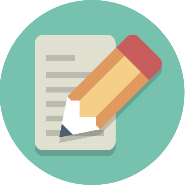 Letters for LearnersDescription …. Police utilisée : Belle Allure CM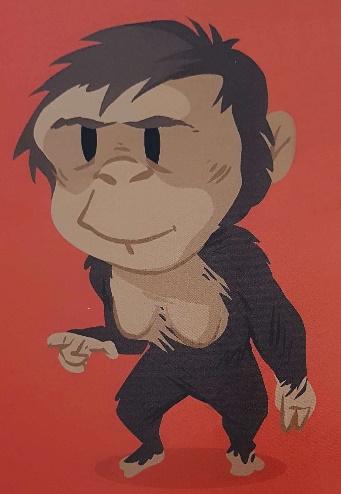  2. orange juice (patrick hand)Letters for LearnersDescription …. Police utilisée : Belle Allure CM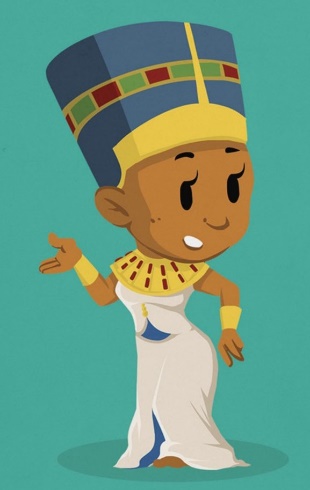 